ICMEd Summer School 				 		DFT ModuleSummer 2019 								Asta/Thornton/AagesenSummer School for Integrated Computational EducationDFT Module ProblemsThe purpose of this exercise is to get hands-on experience on running a density functional theory calculation and to compute values for the equilibrium lattice parameter, bulk modulus, and two single-crystal elastic constants. One of the key concepts to be learned is the consideration of precision and accuracy.  Higher numerical precision is expected for larger plane-wave cutoff and/or larger k-point mesh.  However, even if the calculation is well converged numerically, it need not be highly accurate.  The accuracy is limited by the approximations made in deriving the theoretical formulation of the exchange-correlation energy.  In this exercise you will determine numerical convergence by running calculations for different k-point and plane-wave settings, and you will assess the accuracy of the converged results by comparing to experimental measurements.1.	(Basic) At atmospheric pressure the stable crystal structure of Si is diamond cubic. Your first task in this assignment is to compute the equation of state of diamond-cubic Si using Quantum Espresso on nanoHUB.  Specifically, you will compute the equilibrium volume and the bulk modulus using pressure-volume relations as described below.  In this exercise, you will be using the description of the crystal structure given in Fig. 1 belowUsing a plane-wave cutoff of 24 Ry and a k-point mesh of 6x6x6, compute the energy and pressure as a function of volume over the range of lattice-constant values given in Table 1.  Compute (i) the equilibrium lattice constant, and (ii) the bulk modulus. The equilibrium lattice constant can be estimated by interpolating the calculated results to zero pressure, and the bulk modulus can be estimated using the following approximate finite-difference expression: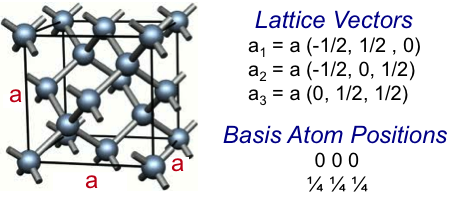 where a0 is your estimated equilibrium lattice constant, a1 and a2 are two values of the lattice constant on either side of this equilibrium value, and P1 and P2 are the values of the pressure corresponding to a1 and a2, respectively.b.	Next estimate the numerical precision of your results for lattice constant and bulk modulus obtained in part (a).  To do this, repeat the calculations using two additional settings:  (i) a 28 Ry cutoff and a 6x6x6 kpoint mesh, and (ii) a 24 Ry cutoff and an 8x8x8 kpoint mesh. Record the results in Tables 2 and 3.  Calculate the percentage difference in lattice constant and bulk modulus relative to the answers you obtained in part (a). Based on these results, do you believe the calculation of lattice parameter is numerically converged? What about bulk modulus?c.	Finally, assess the accuracy of your LDA results by comparing your computed results from parts (a) and (b) with the experimentally measured values of 5.43 Å and 976 kBar (= 97.6 GPa), for the lattice constant and bulk modulus, respectively.d.	Repeat part (a) using GGA.  You can use Table 1 again to record the answers.  Indicate the values for GGA in parentheses next to the values for LDA.  How do the results from GGA compare with those from LDA?  Which exchange-correlation potential gives better agreement with experimental measurements?2.	(Intermediate) As a second exercise, you will calculate the single-crystal elastic constants C11 and C12 by computing the stresses resulting from a homogeneous tensile strain of the Si structure along the [001] direction. Specifically, you will use the mathematical relationship between the tensile strain that you impose (= 33) and the resulting stress that you will calculate (  33):= C11 22= C12 Using the parameters from part 1(a), compute stress for the values of the strain given in Table 4 using LDA.  To impose a given strain value, you will need to proceed as follows.  Under the “Input Geometry” tab choose the “Determine unitcell (free)” option under “Structure type”.  Under cell vectors, change the values to:	-a/2	a/2	      0	-a/2	 0  	a(1 + )/2	   0 	a/2 	a(1 + )/2where a is the LDA zero-pressure lattice constant derived in problem 1.  The values of 22 and 33 can be obtained as the negative of the 22 and 33 elements of the pressure tensor recorded under the “Data” selection of “Result” menu.Using the results from part 2(a), compute C11 and C12 using the formula C11 ≈ 33 /  = [( = 0.01) – ( = -0.01)] / 0.02.  A similar relationship can be used to compute C12.  How do your results compare to the experimental values of C11 = 1660 kBar (166 GPa) and C12 = 640 kBar (64 GPa)?The approach that you have used to compute the elastic constants in this problem implicitly assumes that the imposed strains are small enough for the material to behave as a linear-elastic solid.  You can check the accuracy of this assumption by using a larger range of strain compared with that used in part 2(b), and comparing results.  Specifically, compute C11 from the values of the strain  = -2 % and +2 % using the relation:  C11 ≈ [( = 0.02) – ( = -0.02)] / 0.04, and similarly for C12.  Record your results and compare with the value obtained in part (b).  Is the linear-elasticity assumption valid?Repeat parts 2(a) and 2(b) using GGA.  How do the results from LDA and GGA compare?  Which exchange-correlation potential gives better agreement with experimental measurements?Table 1:  Calculate the energies and pressures for diamond-cubic Si using the LDA (GGA) with a 24 Ry plane-wave cutoff and a 6x6x6 kpoint mesh.  The first column lists the lattice constant, the second the total energy, and the third the pressure.  Fill in the results for energy and pressure using Quantum Espresso on the nanoHUB to complete Problem 1a (and 1c).LDA Equilibrium Lattice Constant:LDA Bulk Modulus:GGA Equilibrium Lattice Constant:GGA Bulk Modulus:Table 2: Calculate the energies and pressures for diamond-cubic Si using the LDA with a 28 Ry plane-wave cutoff and a 6x6x6 kpoint mesh.  The first column lists the lattice constant, the second the total energy, and the third the pressure.  Fill in the results for energy and pressure using Quantum Espresso on the nanoHUB to complete Part (b) of Problem 1.Equilibrium Lattice Constant:Bulk Modulus:Table 3: Calculate the energies and pressures for diamond-cubic Si using the LDA with a 24 Ry plane-wave cutoff and an 8x8x8 kpoint mesh.  The first column lists the lattice constant, the second the total energy, and the third the pressure.  Fill in the results for energy and pressure using Quantum Espresso on the nanoHUB to complete Part (b) of Problem 1.Equilibrium Lattice Constant:Bulk Modulus:Table 4: Calculate the stress as a function of tetragonal strain for diamond-cubic Si using the LDA with a 24 Ry plane-wave cutoff and a 6x6x6 kpoint mesh.  Use the procedure described in problem 2 to impose a given value of the strain.  The first column lists the strain value in percent, the second the 22 component of the stress tensor, and the third the 33 component of the stress tensor.  Fill in the results for stress using Quantum Espresso on the nanoHUB to complete Problem 2.  List the values of the elastic moduli below the table.C11 and C12 Derived from strains of -1 and +1 %:C11 and C12 Derived from strains of -2 and +2 %:Lattice Constant (Angstroms)Energy(Ry)Pressure(kBar)5.355.375.395.415.435.455.475.495.51Lattice Constant (Angstroms)Energy(Ry)Pressure(kBar)5.355.375.395.415.435.45Lattice Constant (Angstroms)Energy(Ry)Pressure(kBar)5.355.375.395.415.435.45Strain ()(percent)22(kBar)33(kBar)-2-1012